Ai Dirigenti/Direttori/Responsabili delle Unità Organiche e Strutture del CNROGGETTO: Autorizzazione alla consultazione dei certificati medici online - Fase transitoria “Passaggio dal PIN INPS allo SPID”Si trasmette la Direttiva (All. A) predisposta dall’Ufficio Gestione delle Risorse Umane alla luce delle nuove disposizioni dettate dall’INPS con Circolare n. 87 del 17/07/2020 avente per oggetto “Switch-off del PIN Inps in favore del Sistema Pubblico di Identità Digitale (SPID)”.Per eventuali chiarimenti in merito a quanto previsto dalla presente circolare, le Segreterie delle Strutture in indirizzo potranno inviare le loro istanze all’indirizzo email aspettative@cnr.it.							IL DIRETTORE GENERALE____________________________________Allegato:A) Direttiva “Autorizzazione alla consultazione dei certificati medici online - Fase transitoria “Passaggio dal PIN INPS allo SPID”” e relativi allegati.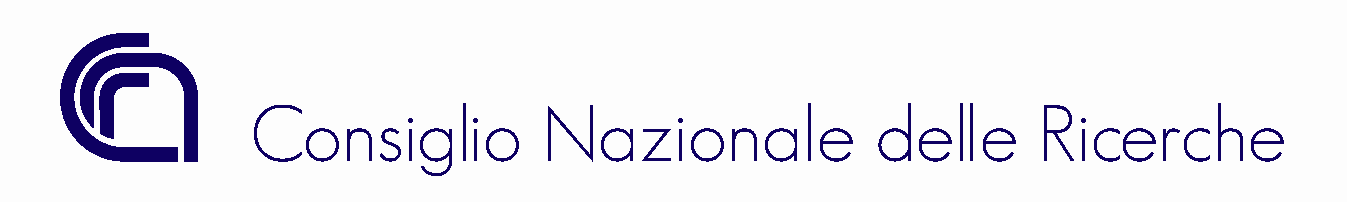          Direzione Generale                                                                             Circolare n. 29 /2020